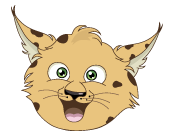 Mladinski center RISKO vabi na KREATIVNO DELAVNICO:REŠEVANJE KONFLIKTOVNa delavnici se bomo pogovarjali o reševanju konfliktov. Z mladimi se bomo najprej pogovorili o situacijah, ki jih privedejo do konflikta. Povedali bomo, kateri so primerni načini reševanja konfliktov in kateri načini niso zaželeni. V drugem delu delavnice bomo mladim na konkretnih primerih predstavili, kako na primeren način rešiti konflikt. Delavnica bo potekala 7. 3. 2020 ob 16.00 v Modrem salonu Dvorca Rakičan.Vljudno vabljeni!Ekipa mladinskega centra RISKO Zaposlitev na področju mladinskega dela v mladinskem sektorju. Naložbo sofinancirata Republika Slovenija in Evropska unija iz Evropskega socialnega sklada. 	 